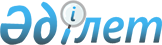 Қазақстан Республикасы Үкіметінің 1999 жылғы 23 қазандағы № 1592 қаулысына өзгеріс енгізу туралы
					
			Күшін жойған
			
			
		
					Қазақстан Республикасы Үкіметінің 2011 жылғы 23 ақпандағы № 173 Қаулысы. Күші жойылды - Қазақстан Республикасы Үкіметінің 2015 жылғы 16 наурыздағы № 143 қаулысымен

      Ескерту. Күші жойылды - ҚР Үкіметінің 16.03.2015 № 143 қаулысымен (алғашқы ресми жарияланған күнінен кейін күнтізбелік он күн өткен соң қолданысқа енгізіледі).      «Этил спирті мен алкоголь өнімінің өндірілуін және айналымын мемлекеттік реттеу туралы» Қазақстан Республикасының 1999 жылғы 16 шілдедегі Заңының 3-бабының 4-тармағына сәйкес Қазақстан Республикасының Үкіметі ҚАУЛЫ ЕТЕДІ:



      1. «Алкоголь өніміне ең төменгі бағалар белгілеу туралы» Қазақстан Республикасы Үкіметінің 1999 жылғы 23 қазандағы № 1592 қаулысына (Қазақстан Республикасының ПҮАЖ-ы, 1999 ж., № 49, 475-құжат) мынадай өзгеріс енгізілсін:



      көрсетілген қаулыға қосымшада:



      2-бағандағы «500» деген сандар «600» деген сандармен ауыстырылсын.



      2. Осы қаулы алғашқы ресми жарияланған күнінен бастап қолданысқа енгізіледі.       Қазақстан Республикасының

      Премьер-Министрі                         К. Мәсімов 
					© 2012. Қазақстан Республикасы Әділет министрлігінің «Қазақстан Республикасының Заңнама және құқықтық ақпарат институты» ШЖҚ РМК
				